梦龙京东超级品牌日广 告 主：梦龙所属行业：冰淇淋执行时间：2022.05.14-05.17参选类别：电商营销类营销背景梦龙在京东和路雪销量占比最高，其中，经典线产品增长强劲，经典永不过时，经典的巴旦木口味也是梦龙全球最热卖的口味。在2022年，消费者更关注冰淇淋产品原料的背景下，梦龙以全新升级配方的冰淇淋直面市场挑战，使得更好的梦龙经典系列产品在市场走广走深。营销目标做销量：提升梦龙整体销量，借力新品拉取更多品类新客，创建品类超品活动标杆做品牌：树立梦龙品牌专业形象，传达“尽享欢愉”的品牌理念，宣新品：全线冰淇淋配料表同步升级策略与创意超强新品：梦龙巴旦木坚果冰淇淋 【大众情“仁” 全新上市】梦龙【全球最热卖】顶流资源：央视网强势站台，国民主持人张韬造访梦龙灯塔工厂，探索欢愉源头，看一支完美梦龙如何诞生执行过程/媒体表现站外亿级大曝光引流站内，央视网多频道直播带领云打卡梦龙欢愉梦工厂，为超品强势蓄水。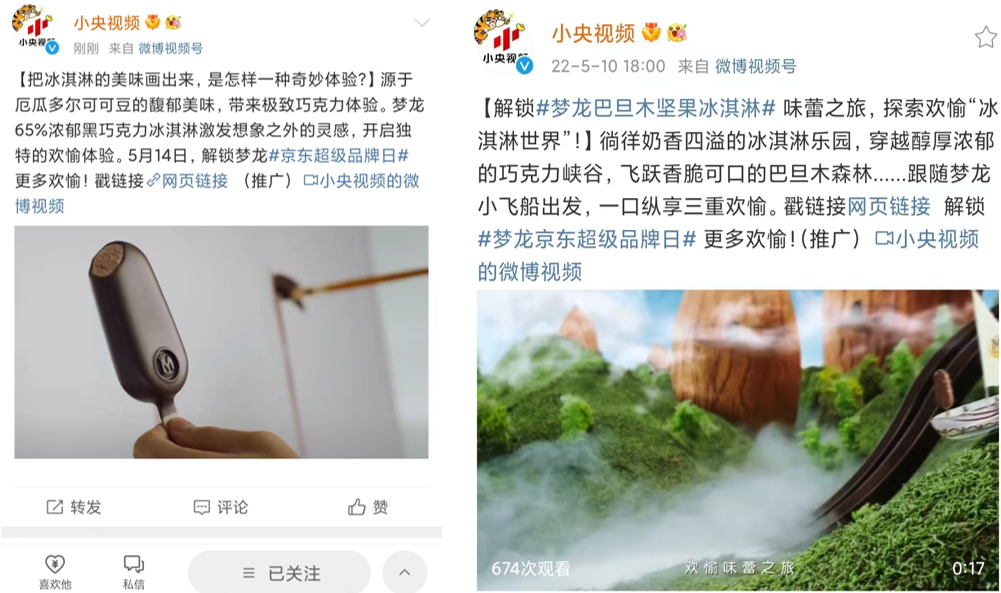 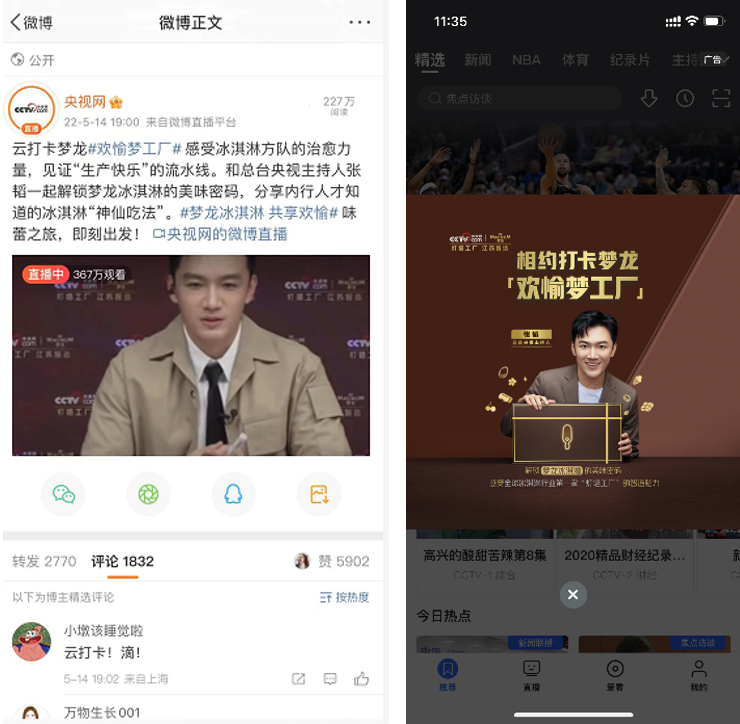 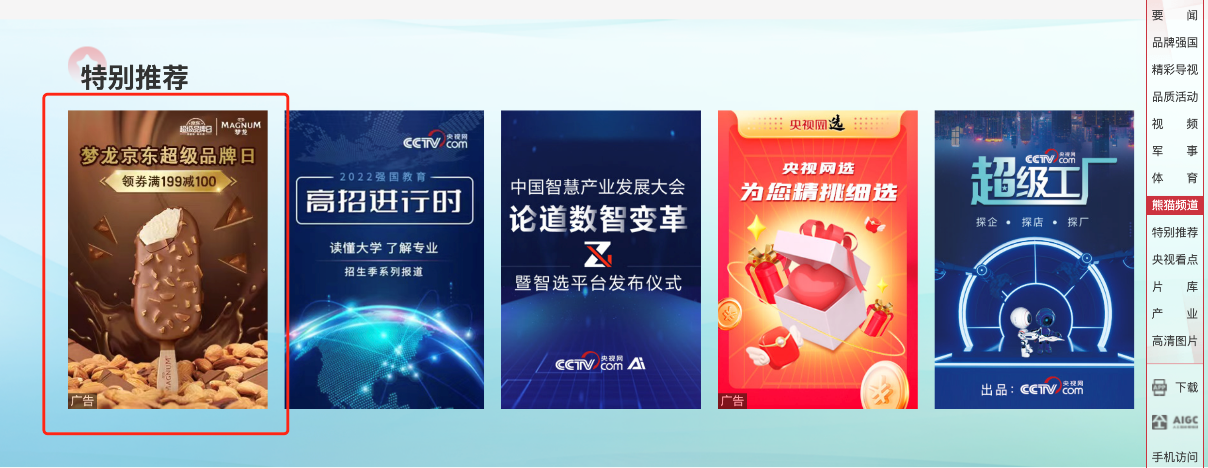 央视网PC端首页特别推荐全网多平台社交话题深度传播，强势引流京东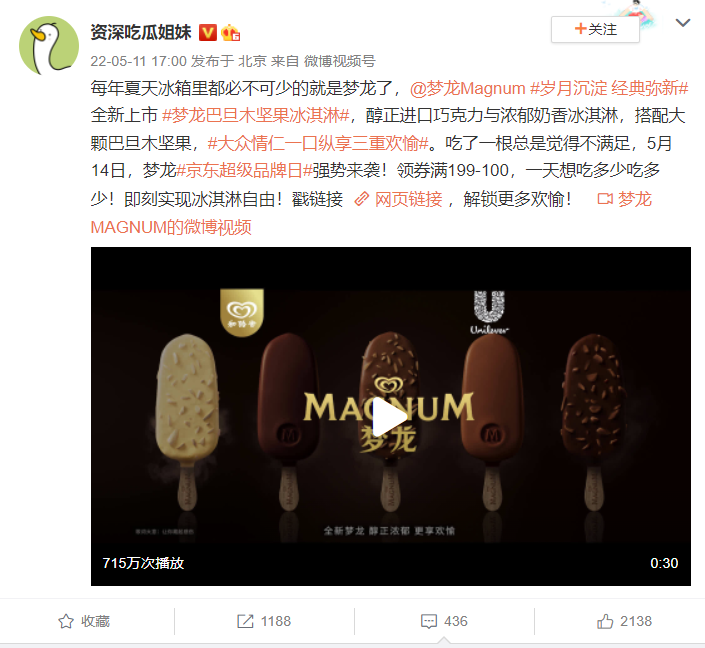 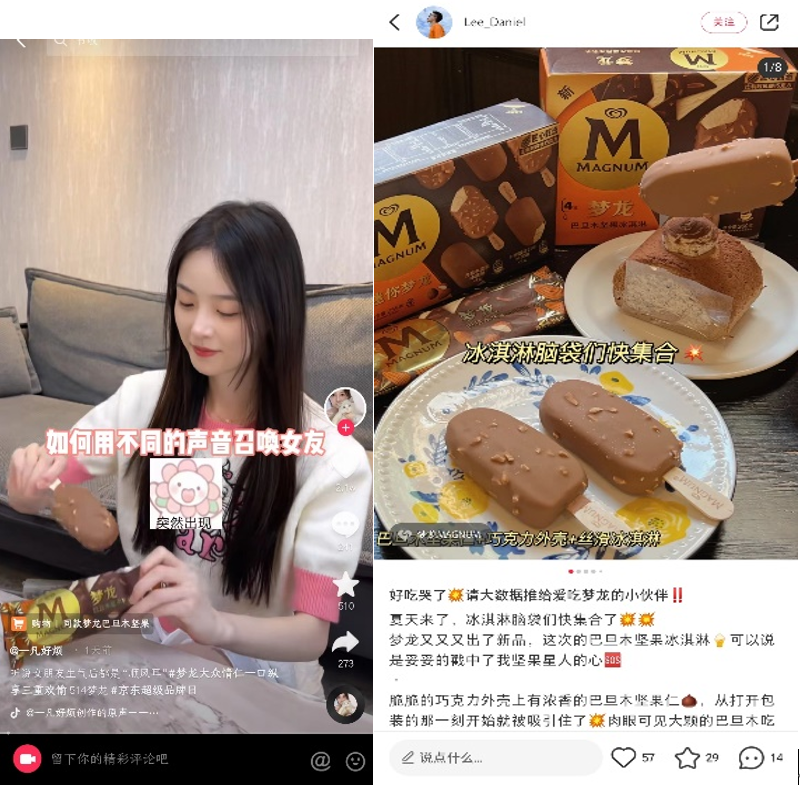 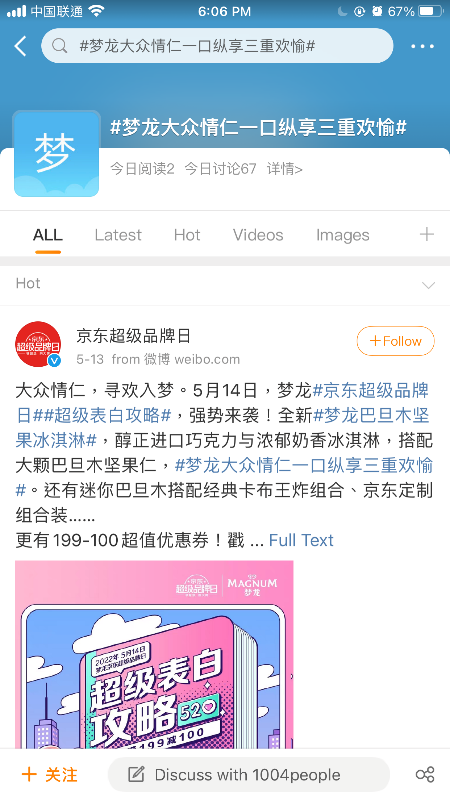 梦龙线上线下齐发力，线下快闪为线上造势 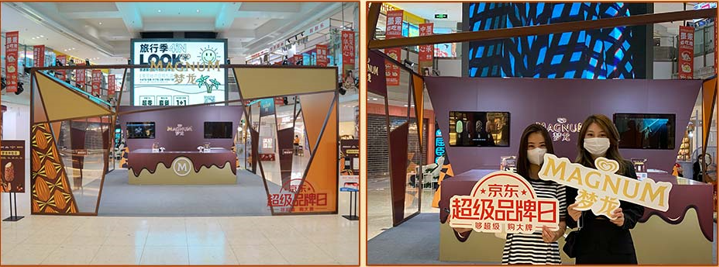 多端深度联动，京东食品生鲜X京东到家X沃尔玛，线上线下联合超品全域共振，双平台实现真正互相引流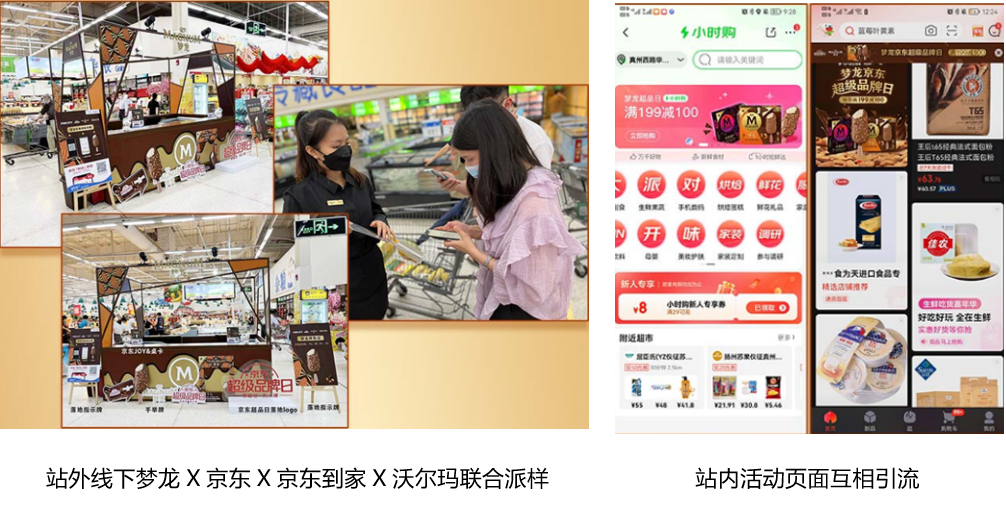 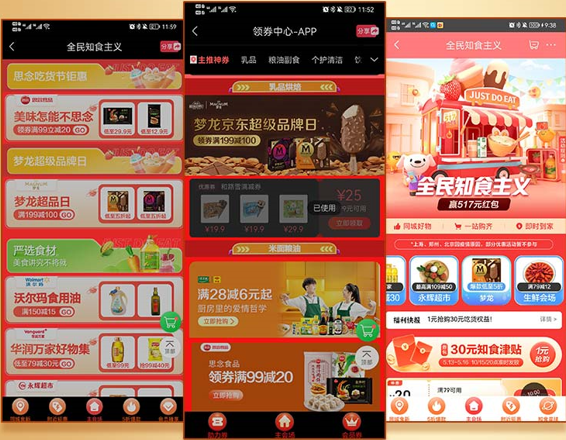 京东到家APP Banner引流跳转京东APP站内多频道合作大曝光，加大站内投放力度，贡献更多成交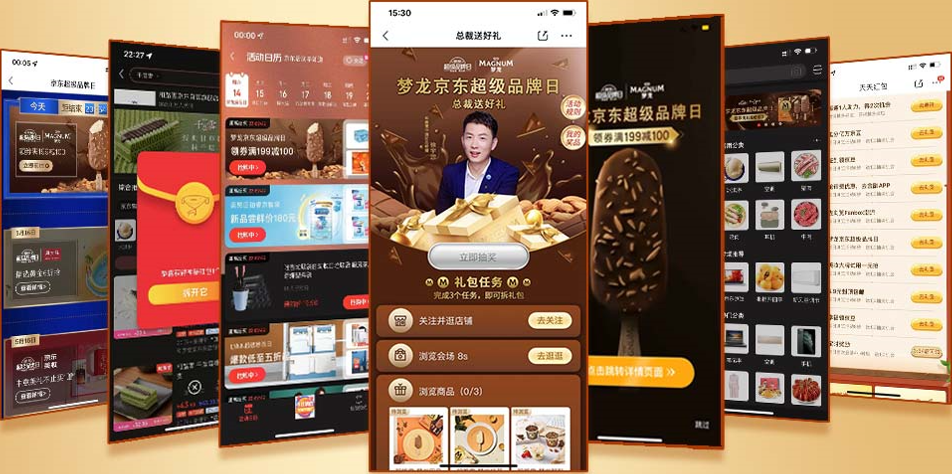 营销效果与市场反馈活动期间GMV日销翻42倍  成交金额相当于1.86个2021年618对比Plus会员占比74%  包揽冰淇淋单品销量前70名站外360度亿级曝光，央视网大曝光引流资源露出4300万+站内外多频道同步直播，社交话题达1.1亿+，强势引流京东梦龙线下快闪曝光人次：44.6万人，累计共引入会员：23,000+